	POVABILO K ODDAJI VLOGEJavni razpis za garancije bančnim kreditom za mikro, mala in srednje velika podjetja v okviru regijske garancijske sheme v zasavski statistični regiji (Ur.l. RS št. 54/17 z dne 29.09.2017) 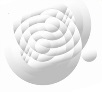 Regionalna razvojna agencija Zasavje, skrajšan naziv RRA Zasavje, Grajska ulica 2, 1410 Zagorje ob Savi, vabi vse vlagatelje, da na podlagi objavljenega Javnega razpisa za garancije bančnim kreditom za mikro, mala in srednje velika podjetja v okviru regijske garancijske sheme v Zasavju (Ur.l. RS št. 54/17 z dne 29,09,2017) oddajo vlogo za pridobitev garancij za bančne kredite.POVZETEK VSEBINE JAVNEGA RAZPISANačin prijave:Vlagatelj vloži vlogo na naslov Regionalna razvojna agencija Zasavje, Grajska ulica 2, 1410 Zagorje ob Savi.Vlagatelj lahko odda vlogo od ponedeljka, 02.10.2017 dalje, priporočeno po pošti ali osebno na sedežu RRA Zasavje, pri čemer mora biti v primeru osebne oddaje vloge na sedežu agencije, vloga oddana na delovni dan, do 15. ure. Vlagatelj mora posamezno vlogo oddati v zaprti in skladno z razpisno dokumentacijo opremljeni ovojnici z oznako »ne odpiraj – vloga RGS Zasavje«, iz katere mora biti jasno razviden naziv in naslov vlagatelja ter datum in čas (ura in minuta) oddaje vloge, označen ali s strani pošte, v kolikor se vloga odda priporočeno po pošti, ali s strani vložišča agencije, v kolikor je vloga oddana osebno na sedežu RRA Zasavje.Dokumentacija:Javni razpis skupaj z razpisno dokumentacijo je dostopen na spletni strani RRA Zasavje:	    http://www.rra-zasavje.si/si/razpisi/Regionalna razvojna agencija ZasavjeGrajska ulica 2, Zagorje ob Savi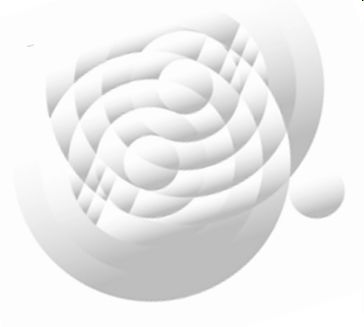 Predmet javnega razpisaGarancije regijske garancijske sheme Zasavje (v nadaljevanju: RGS Zasavje) za ugodne bančne kredite, ki jih Sklad razpisuje v sodelovanju z bankami.Razpoložljiva sredstvaGarancijski potencial je 3.200.000,00 EUR.Roki prijaveOd 02.10.2017 do porabe razpoložljivih sredstev, najdlje do 19.04.2018.UpravičenciVlagatelji, ki delujejo in vlagajo na območju občin statistične regije Zasavje: Hrastnik, Trbovlje, Zagorje ob Savi in Litija.Cilji javnega razpisaPospeševanje  razvoja malega in srednjega gospodarstva in pridobitne dejavnosti podjetnikov, povečevanje investicijske aktivnosti v Zasavju, zmanjševanje stopnje brezposelnosti, vzpostavljanje možnosti za prestrukturiranje regijskega gospodarstva, olajšanje dostopa mikro, malim in srednje velikim podjetjem do kreditov z zmanjšanjem bančnih zahtev za zavarovanje kreditov, idr. Finančni pogojiNajnižji znesek kredita je 8.000,00 EUR, najvišji pa 500.000,00 EUR,garancija znaša od 50% do 80% odobrenega kredita, najvišji znesek vseh izdanih (odprtih) garancij na posameznega upravičenca je 400.000,00 EUR,doba vračanja je do 8 let, moratorij je možen do 12 mesecev in se všteva v čas skupne dobe vračanja kreditaPodročja dodelitvePredmet prijavljenega projekta so lahko začetne investicije oz. naložbe v opredmetena in neopredmetena osnovna sredstva, povezane z vzpostavitvijo nove poslovne enote, razširitvijo zmogljivosti obstoječe poslovne enote, diverzifikacijo proizvodnje poslovne enote na proizvode in storitve, ki jih na upravičenem območju prej ni proizvajala ali bistveno spremembo proizvodnega procesa v obstoječi poslovni enoti. Upravičeni stroški soStroški materialnih investicij, ki pomenijo stroške nakupa strojev in opreme, nakupa zemljišč, stroške komunalnega in infrastrukturnega opremljanja zemljišč, stroški gradnje in/ali nakupa objekta,stroški nematerialnih investicij, ki pomenijo prenos tehnologije z nakupom patentov, licenc, blagovnih znamk, znanja ali nepatentiranega tehničnega znanja,stroški obratnih sredstev do 200.000,00 EUR.Upravičeni so stroški, ki so nastali od 1.1.2017 naprej.Stroški vlagateljevStroški v zvezi z odobritvijo in vodenjem kredita v skladu s poslovno politiko banke,s kreditom povezani stroški zavarovanja po pogojih banke,stroški notarskega sporazuma o zavarovanju garancijskih obveznosti.